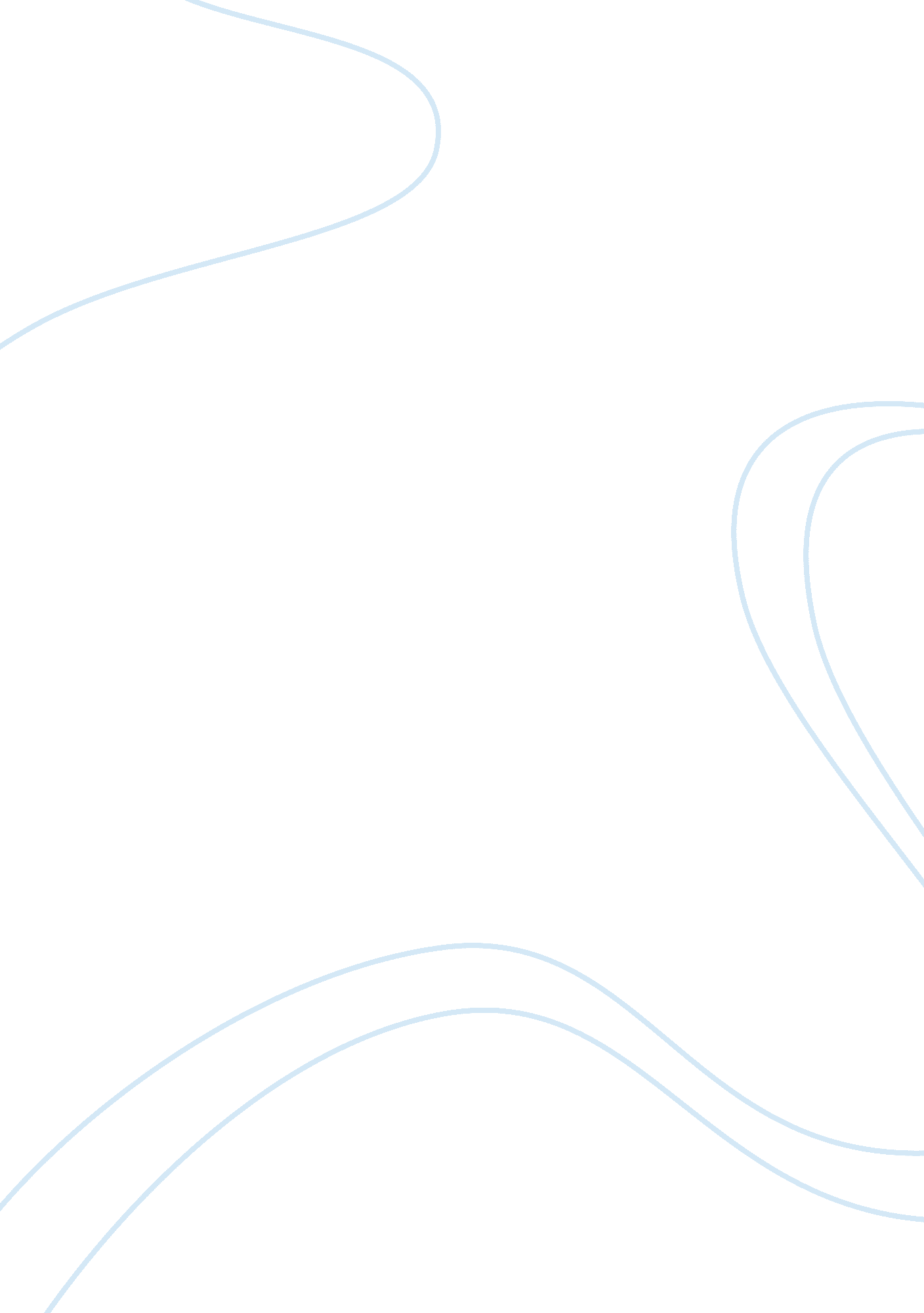 The multifactorial origin of respiratory morbidity in patients surviving neonatal...Health & Medicine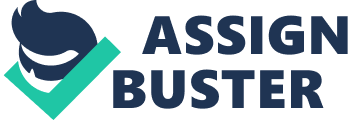 Introduction Progress in surgical techniques and perinatal care allowed dramatic improvement of survival in the decades elapsed since the first successful primary repair of esophageal atresia with tracheoesophageal fistula (EA ± TEF) in 1941 ( 1 ). However, even after an uneventful postoperative course, a large proportion of these children suffer long-standing respiratory tract disease. This is, in fact, as frequent in EA ± TEF survivors as in children operated upon for congenital diaphragmatic hernia, a condition in which lung hypoplasia and pulmonary hypertension are frequent ( 2 ). The persistent respiratory symptoms found in children with EA ± TEF are recurrent bronchitis, brassy cough, chronic cough, repeated pneumonia, and asthma-like wheezing. Although some of them may be accounted for by documented tracheomalacia, esophageal dysmotility, gastroesophageal reflux (GER), or surgical complications, up to 75% of survivors still have abnormal pulmonary function (obstructive/restrictive) apparently not related to these abovementioned conditions ( 3 , 4 ). Although respiratory morbidity tends to improve with age, the chronic cough, bronchial constriction and hyper-responsiveness can persist or even become more frequent in adulthood ( 5 – 7 ). The common origin of both the digestive and respiratory systems from the embryonic foregut explains why abnormal regulation of its development causes malformations of both systems. Accumulating evidence suggests that lung lesions acquired during early development can lead to persistent structural damage and respiratory function impairment during postnatal life. The present review examines the link between disturbed lung development during embryogenesis of EA ± TEF and the respiratory morbidity in patients with this malformation. Respiratory Tract Disease in EA ± TEF Survivors Patients with EA ± TEF suffer respiratory symptoms more often and more persistently than other individuals. In the long term, they are reported in up to 72% of surviving adolescents and adults ( 4 , 8 , 9 ). The most frequent symptoms are chronic (ranging from 8 to 86%) and barky cough (24–75%), bronchitis (14–74%), dyspnea on exertion or poor tolerance to exercise (19–37%), and pneumonia (34–48%) ( 3 , 4 , 8 – 14 ). Doctor-diagnosed asthma, atopy, and bronchial hyper-responsiveness also appear to be quite frequent with prevalences ranging from 16 to 65% ( 4 , 8 – 15 ). In fact, atopy is responsible for a significant proportion of respiratory morbidity in older patients whose inflammatory profile based on bronchial biopsies and exhaled nitric oxide differs from the typical asthma patients ( 16 ). Abnormal pulmonary function tests are demonstrated in up to 96% of children, adolescents, and adults previously treated for EA ± TEF ( 14 ). The restrictive (35–57%) pattern prevails over the obstructive (11–55%) or mixed ones ( 3 , 4 , 8 ). Legrand et al. reported abnormal spirometry not related to prematurity; intrauterine growth retardation; associated anomalies; vertebral, anal, cardiac, tracheoesophageal, renal, limb (VACTERL) association; esophageal dilations; gastrostomy; fundoplication; and GER or dysphagia in 75% of EA ± TEF survivors ( 3 ). Peetsold et al. also found that restrictive impairments were similarly frequent in EA ± TEF patients irrespective of the need for anti-reflux surgery ( 13 ). Although accumulating data suggest that respiratory symptoms in these patients improve with age, their quality of life is significantly impaired for these reasons when they become adults ( 4 ). In fact, chronic cough and wheezing do not improve with age and in a subset of patients even become more frequent ( 4 – 7 ). Lilja et al. in a large study with 125 EA ± TEF survivors ranging from 1 to 20 years of age reported that shortness of breath (53%) and respiratory infections (40%) were more frequent in the group aged 16–20 than in the groups aged 1–5 (36 and 11%, respectively), 6–10 (21 and 25%, respectively), and 11–15 (38 and 56%, respectively); other frequent symptoms such as coughing, impaired exercise capacity, and asthma medication had a similar or slightly reduced prevalence in the oldest group (1–5 years group: 43, 27, and 35% vs. 16–20 years groups: 36, 20, and 36%, respectively) ( 7 ). Finally, respiratory complications are major causes of early death in EA ± TEF patients immediately following cardiac malformations and chromosomal anomalies, and are even the main reasonable responsible for late deaths (the majority occurring during the first year of life) ( 17 – 19 ). Epidemiology of EA ± TEF and Associated Respiratory Malformations EA ± TEF occurs in 1 per 3000 live births. It is two to three times more common in twins, and although most cases are sporadic, as many as 10% are associated with chromosomal anomalies ( 20 ). Trisomies and several syndromes and associations have EA ± TEF as a feature such as anophthalmia–esophageal–genital (AEG); coloboma; heart anomaly; choanal atresia, retardation, genital, and ear (CHARGE); Feingold or X-linked Opitz syndromes; and the most commonly related VACTERL association. The spectrum of the malformation comprises five anatomical subtypes: EA with distal TEF (86%) followed by isolated EA without TEF (7%), TEF without EA (4%), EA with proximal TEF (2%), and EA with proximal and distal TEF (<1%) ( 20 ). Approximately 50% of neonates with EA ± TEF have one or more additional malformations: cardiovascular (29%), anal (14%), genitourinary (14%), gastrointestinal (13%), or skeletal (10%) ( 20 ). Respiratory malformations are present in 6% of children with EA ± TEF (and in 13% of those who came to necropsy). These proportions go up to 47% in patients with the VACTERL association ( 20 – 22 ). Hypoplasia, fusion (horseshoe) or agenesis of the lung ( 23 – 29 ), and structural, innervatory, and epithelial differentiation anomalies of the tracheobronchial tree have been described in this condition ( 22 , 30 – 33 ). Mechanisms of EA ± TEF The etiology of EA ± TEF is largely unknown. Isolated EA ± TEF is probably caused by an insult that occurs during the narrow gestational window of tracheoesophageal cleavage. Very little is known about its causes. The lack of a heritable pattern and the evidence that environmental agents acting in utero in human individuals such as maternal alcohol use, phenylketonuria, diabetes, and metamizole or intrauterine exposure to adriamycin and levothyroxine in rodents support a multifactorial origin ( 34 – 36 ). However, in cases of syndromic EA ± TEF, trisomies and other chromosomal anomalies as well as several genetic pathways involving genes such as N-MYC, SOX2 , and CDH7 have been shown to contribute to the pathogenesis ( 37 ). The precise mechanisms of tracheoesophageal malformations are still unclear. Nevertheless, the recent development of animal models that closely mimics the human phenotype allowed significant advances in understanding of the dysmorphogenetic processes. During the fourth week of embryonic life in humans and around day 12 in rats, the foregut endoderm differentiates into a ventral respiratory part and a dorsal esophageal part. After emergence of the tracheobronchial bud from the floor of the foregut, the respiratory and esophageal parts of the foregut begin to separate. The mechanism that underlies the failure of this process of separation leading to EA ± TEF is still a matter of debate. Failure of tracheal growth or esophageal atresia has been proposed as primary pathogenic occurrences ( 38 ). Regarding the cleavage process itself, various interpretations have been discussed: rapid cranial esophageal growth; rapid caudal esophageal, tracheal, and interposed mesenchymal growth; and rapid growth of the mesenchymal septum interposed between both actively elongating foregut-derived structures and the “ folds fusion” theory ( 39 , 40 ). Evidence from genetic and toxicologic models ( Noggin knockout mice and adriamycin-exposed rats, both with up to 70% of tracheoesophageal malformations) implies an abnormal notochord shaping in the failed tracheoesophageal separation ( 36 , 41 , 42 ). In the toxicologic animal model, this early deformed embryonic structure is associated with a disturbed temporospatial pattern of expression of the key developmental gene Sonic hedgehog ( Shh ) and members of its signaling cascade suggesting that in the normal development, a precise Shh gradient is necessary for separation of the trachea and the esophagus ( 40 , 43 ). The Human Condition In isolated EA ± TEF, despite a twinning rate (3. 5–5%) significantly higher than in general population (1–2%) and the 1% risk in offspring, the available data do not support a genetic heritability ( 34 ). A multifactorial origin with environmental and genetic players is generally accepted. In syndromic EA ± TEF, trisomies 13, 18 or 21 and other chromosomal rearrangements account for 6–10% of cases ( 44 , 45 ). Although no single specific chromosomal defect has been recognized as an established etiological factor, mutations in MYCN, CHD7, SOX2, MID1 , and Gli3 genes were identified in malformative genetic disorders featuring EA ± TEF such as Feingold, CHARGE, AEG, X-linked Opitz, and Pallister–Hall syndromes, respectively ( 37 ). These syndromes are not characterized by a disturbed lung phenotype but, interestingly, all these genes involved are expressed during embryonic lung development. MYCN (or N-myc proto-oncogene that encodes a protein with a basic helix–loop–helix domain) is ubiquitously expressed in early development and at Carnegie stage 15 is differentially and highly expressed in the esophageal and bronchial epithelia. Furthermore, targeted inactivation of the orthologous murine N-myc gene revealed its function in the development of the gut and in the branching morphogenesis of the lung, in a way that mutant mice with 25% of wild-type levels of N-myc protein are unable to breathe because of severe deficiency in lung branching ( 46 , 47 ). CHD7 (chromodomain helicase DNA-binding protein 7) is expressed in organs affected by CHARGE syndrome but is widely expressed during fetal development with high levels in epithelial cells of the lung and gut ( 48 ). SOX2 (member of the SRY-related HMG-box family of transcription factors) is crucial for foregut organogenesis and is transcriptionally expressed during esophageal, tracheal, and lung development. In addition, hypomorphic SOX2 mutant mice exhibit EA–TEF phenotype and abnormal differentiation of the epithelium lining the conducting airways in the lung ( 41 , 49 ). MID1 (a member of the RING-B box-coiled coil subgroup of RING finger proteins) is expressed in lung and esophageal epithelium of human embryos, and experimental data suggest a negative influence in Shh expression ( 50 , 51 ). Finally, Gli3 is a transcription factor that mediates the Shh signaling, a critical pathway in foregut and lung morphogenesis (mutant mice for Gli3 exhibit tracheoesophageal and lung defects) ( 40 , 52 , 53 ). Animal Models Studies on knockout mice demonstrate the involvement of developmental genes such as Shh, Gli2, Gli3, SOX2, TTF1, Foxf1, RAR α, and RAR β in abnormal tracheoesophageal phenotypes ( 37 , 40 ). The spectrum of malformations exhibits varying degrees of severity depending on gene dosage. The esophageal/tracheal phenotype is always accompanied by disturbances of lung development and/or differentiation ranging from agenesis or hypoplasia to lung immaturity or lobulation defects ( 45 ). The fact that the abnormal notochord of fetal rats treated in utero with adriamycin and bearing EA ± TEF exhibits a disturbed Shh gradient also supports the involvement of this gene. Shh signaling is a crucial pathway that modulates both digestive and respiratory embryogenesis. In fact, lung hypoplasia with abnormal Shh lung signaling and FGF10 expression in adriamycin-exposed rats with EA–TEF was recently reported [ 52 , 54 , Fragoso et al. (submitted to publication)]. In summary, the abovementioned genes plus BMP family members implicated in the animal EA–TEF phenotype are key developmental morphogens for both the digestive and respiratory systems modulating esophagus and lung embryogenesis. Multifactorial Origin of Respiratory Tract Disease in EA ± TEF Survivors Respiratory tract malformations or dysfunctions account for a part of the symptoms suffered by EA ± TEF survivors but abnormal function of the gastrointestinal tract, so closely related to the airway, plays a role as well. Immaturity and Low Birth Weight Small for gestational age neonates represent a high-risk group regarding neonatal pulmonary morbidity ( 55 ). According to the literature, 20–40% of esophageal atresia babies are born prematurely (<37 weeks) and have low birth weight ( 56 , 57 ). Deurloo et al. reported that birth weight <2500 g was associated with a complicated clinical evolution during the first year of life although the incidence of preoperative respiratory problems was similar to that of babies born at term ( 56 ). Furthermore, Calisti et al. did not find a clear correlation between adverse perinatal conditions (need for ventilatory support at birth, immaturity, or low birth weight) and higher incidence of long-term sequelae, like recurrent respiratory infection and GER in EA ± TEF patients ( 58 ). Finally, Legrand et al. reported that neither prematurity nor intrauterine growth retardation was associated with late respiratory symptoms or abnormal spirometry results ( 3 ). Esophageal Dysmotility and GER The motility of the esophagus is always disturbed in patients with EA ± TEF. Several factors may contribute to this condition like a primary abnormal innervation disorder ( 59 – 62 ) and/or secondary vagal nerve damage during surgical repair ( 63 , 64 ). Disturbed intrinsic innervation, deficient extrinsic nerve plexus, abnormal neural markers, and altered enteric nerve morphology are also characteristics of the atretic esophagus in the rat and mouse models of EA ± TEF ( 65 – 68 ). These intrinsic anatomic anomalies and/or surgical issues are the main causes for the high prevalence of GER (43%) in these patients ( 69 ). Transient lower esophageal sphincter relaxation is the main mechanism underlying GER events in them ( 70 ). GER may induce apneic spells or barking cough during infancy, aspiration-related pneumonia, or chronic respiratory disease. However, there is a subset of patients in which the correlation between GER and respiratory symptomatology is not clear. In fact, Soto et al. reported that only 25% of the 70% cases of respiratory distress during the first year of life were GER-related ( 71 ). Furthermore, Legrand et al. in a long-term outcome assessment reported a high (75%) prevalence of abnormalities of pulmonary function and respiratory symptoms in survivors of EA ± TEF that were not associated with GER, dysphagia, esophageal dilations, gastrostomy, or fundoplication ( 3 ). Gischler et al. reported a similar frequency of respiratory tract infections in refluxing EA ± TEF children who underwent a Nissen fundoplication and those who were treated conservatively, assuming that reflux is not the major contributor for this respiratory pathology ( 2 ). Banjar did not find a relationship between GER and the development of chronic lung disease ( 72 ). Tracheomalacia and Other Tracheobronchial Anomalies Tracheomalacia is the commonest tracheal defect in EA ± TEF involving up to 78% of patients and is clinically relevant in as many as 10–20% patients ( 8 , 73 ). The negative intrapleural pressure induced by airway obstruction during respiration seems to be related to GER ( 74 ). The varying degrees of severity depend on the extension of the deficient tracheal cartilage and increased length of the transverse muscle in the posterior tracheal wall ( 30 ). Tracheomalacia usually is present as barky chronic cough, stridor, and cyanotic episodes in more severe cases. The prevalence seems to decrease with age and its relationship with lower respiratory tract infection or other respiratory symptoms in EA ± TEF survivors is not well established ( 4 ). Congenital tracheal stenosis or web, absence or ectopic right upper bronchus, congenital bronchial stenosis and hypoplastic right upper bronchus, as well as a high incidence of atelectasis have also been described in patients with EA ± TEF ( 22 ). Other abnormal tracheal features in EA ± TEF are impaired mucociliary transport due to the replacement of the ciliated epithelium of the trachea by stratified squamous epithelium ( 33 ) and abnormal intrinsic tracheal innervation ( 31 ), both likely players in the development and chronic nature of some respiratory symptoms. Once again, the rodent models of EA ± TEF reproduce nearly identical anomalies. Respiratory tree malformations, disturbed tracheal innervation, and deformed tracheal rings, which determine a smaller lumen and a more flaccid trachea, are invariable in these animals ( 75 – 77 ). Lung Hypoplasia and Other Abnormalities Recent research demonstrated that congenital structural defects of the lung parenchyma itself might also be components of the VACTERL association ( 28 ). In fact, a number of reports describe concomitant pulmonary hypoplasia, horseshoe lung, or even lung agenesis ( 23 – 29 ). Fetal rats with adriamycin-induced EA ± TEF besides showing tracheobronchial malformations similar to humans also present lung hypoplasia and abnormal lung innervation ( 54 , 75 , 76 ). In fact, the abnormal FGF10 and Shh signaling reported in these lungs suggests a disturbed organogenesis with developmental delay [ 52 , Fragoso et al. (submitted to publication)]. Because this rat model closely mimics the EA ± TEF/VACTERL human phenotype reproducing the morphological characteristics of the esophagus and trachea, it suggests that the disturbed lung development described in this model may also occur in humans with EA ± TEF. Summary and Conclusion Respiratory morbidity did not improve and is still highly prevalent in EA ± TEF survivors despite the improvement of perinatal and surgical care, the greater awareness, and more aggressive therapeutic strategies concerning associated morbidity (in particular, GER disease and surgical treatment of tracheomalacia). Respiratory morbidity associated with EA ± TEF may be due to numerous players intrinsically related to the malformation itself or the surgical treatment (with or without complications), and has been often ascribed to associated disorders like tracheomalacia and GER. Nevertheless, at least in a subset of patients, the epidemiological profile of the respiratory symptoms and its lack of relation to associated conditions suggest other causes or predisposing factors. Because of the scarcity of pathologic material and the difficulties for carrying out embryonic studies in humans, the mutant mice and toxicologic rodent models became invaluable tools in the research of the pathophysiologic processes involved in the disturbed morphogenesis. A fetal origin for the individual predisposition for postnatal lung pathology is supported by the associated tracheobronchial and lung anomalies, the etiological uncertainty regarding several respiratory symptoms, the absence of clear risk factors for poor respiratory outcome, and the unpredictable significance of morbidity in adulthood. Even small disturbances in the process of morphogenesis may impair lung growth and/or maturity. This will be translated into postnatal life as a more or less defective lung growth and/or adaptive response to injury resulting in greater susceptibility to respiratory disturbances. New evidence from experimental models also seems to support this concept because the majority of rodent models featuring the EA–TEF phenotype also display abnormal lung development with different degrees of severity. In addition to the common embryonic origin of digestive and respiratory systems, human genes identified in syndromic cases of EA ± TEF have been shown to express themselves during lung embryogenesis. These observations allow to hypothesize that their defective expression may also be translated into lung morphogenesis and play some role in subsequent respiratory tract ailments. Both human and experimental research programs are needed to unveil the abnormal mechanisms of lung organogenesis in EA ± TEF in order to answer some of these clinically relevant issues. Conflict of Interest Statement The authors declare that the research was conducted in the absence of any commercial or financial relationships that could be construed as a potential conflict of interest. References 1. Haight C, Towslet H. Congenital atresia of esophagus with tracheoesophageal fistula. Extrapleural ligation of fistula and end-to-end anastomosis of esophageal segments. Surg Gynecol Obstet (1943)76 : 672–88. 2. Gischler SJ, van der Cammen-van Zijp MH, Mazer P, Madern GC, Bax NM, de Jongste JC, et al. A prospective comparative evaluation of persistent respiratory morbidity in esophageal atresia and congenital diaphragmatic hernia survivors. J Pediatr Surg (2009)44 : 1683–90. doi: 10. 1016/j. jpedsurg. 2008. 12. 019 Pubmed Abstract | Pubmed Full Text | CrossRef Full Text 3. Legrand C, Michaud L, Salleron J, Neut D, Sfeir R, Thumerelle C, et al. Long-term outcome of children with oesophageal atresia type III. Arch Dis Child (2012)97 : 808–11. doi: 10. 1136/archdischild-2012-301730 Pubmed Abstract | Pubmed Full Text | CrossRef Full Text 4. Sistonen S, Malmberg P, Malmström K, Haahtela T, Sarna S, Rintala RJ, et al. Repaired oesophageal atresia: respiratory morbidity and pulmonary function in adults. Eur Respir J (2010)36 : 1106–12. doi: 10. 1183/09031936. 00153209 Pubmed Abstract | Pubmed Full Text | CrossRef Full Text 5. Gadzinsky V, Jönsson L, Ekerljung L, Friberg LG, Wennergren G. Long-term respiratory symptoms following oesophageal atresia. Acta Paediatr (2011)100 : 1222–5. doi: 10. 1111/j. 1651-2227. 2011. 02279. x Pubmed Abstract | Pubmed Full Text | CrossRef Full Text 6. Sistonen SJ, Pakarinen M, Rintala R. Long-term results of esophageal atresia: Helsinki experience and review of literature. Pediatr Surg Int (2011)27 : 1141–9. doi: 10. 1007/s00383-011-2980-7 Pubmed Abstract | Pubmed Full Text | CrossRef Full Text 7. Lilja HE, Wester T. Outcome in neonates with esophageal atresia treated over the last 20 years. Pediatr Surg Int (2008)24 : 531–6. doi: 10. 1007/s00383-008-2122-z Pubmed Abstract | Pubmed Full Text | CrossRef Full Text 8. Malmström K, Lohi J, Lindahl H, Pelkonen A, Kajosaari M, Sarna S, et al. Longitudinal follow-up of bronchial inflammation, respiratory symptoms, and pulmonary function in adolescents after repair of esophageal atresia with tracheoesophageal fistula. J Pediatr (2008)153 : 396–401. doi: 10. 1016/j. jpeds. 2008. 03. 034 Pubmed Abstract | Pubmed Full Text | CrossRef Full Text 9. Robertson DF, Mobaireek K, Davis GM, Coates AL. Late pulmonary function following repair of tracheoesophageal fistula and esophageal atresia. Pediatr Pulmonol (1995)20 : 21–6. doi: 10. 1002/ppul. 1950200105 Pubmed Abstract | Pubmed Full Text | CrossRef Full Text 10. Chetcuti P, Phelan PD. Respiratory morbidity after repair of oesophageal atresia and tracheo-oesophageal fistula. Arch Dis Child (1993)68 : 167–70. doi: 10. 1136/adc. 68. 2. 167 Pubmed Abstract | Pubmed Full Text | CrossRef Full Text 11. Biller JA, Allen JL, Schuster SR, Treves ST, Winter HS. Long-term evaluation of esophageal and pulmonary function in patients with repaired esophageal atresia and tracheoesophageal fistula. Dig Dis Sci (1987)32 : 985–90. doi: 10. 1007/BF01297188 Pubmed Abstract | Pubmed Full Text | CrossRef Full Text 12. Agrawal L, Beardsmore CS, MacFadyen UM. Respiratory function in childhood following repair of esophageal atresia and tracheoesophageal fistula. Arch Dis Child (1999)81 : 404–8. doi: 10. 1136/adc. 81. 5. 404 Pubmed Abstract | Pubmed Full Text | CrossRef Full Text 13. Peetsold MG, Heij HA, Nagelkerke AF, Deurloo JA, Gemke RJ. Pulmonary function impairment after trachea-esophageal fistula: a minor role for gastro-esophageal reflux disease. Pediatr Pulmonol (2011)46 : 348–55. doi: 10. 1002/ppul. 21369 Pubmed Abstract | Pubmed Full Text | CrossRef Full Text 14. Milligan DW, Levison H. Lung function in children following repair of tracheoesophageal fistula. J Pediatr (1979)95 : 24–7. doi: 10. 1016/S0022-3476(79)80076-1 Pubmed Abstract | Pubmed Full Text | CrossRef Full Text 15. Chetcuti P, Phelan PD, Greenwood R. Lung function abnormalities in repaired atresia and tracheo-oesophageal fistula. Thorax (1992)47 : 1030–4. doi: 10. 1136/thx. 47. 12. 1030 Pubmed Abstract | Pubmed Full Text | CrossRef Full Text 16. Kovesi T. Long-term respiratory complications of congenital esophageal atresia with or without tracheoesophageal fistula: an update. Dis Esophagus (2013)26 : 413–6. doi: 10. 1111/dote. 12061 Pubmed Abstract | Pubmed Full Text | CrossRef Full Text 17. Choudhury SR, Ashcraft KW, Sharp RJ, Murphy JP, Snyder CL, Sigalet DL. Survival of patients with esophageal atresia: influence of birth weight, cardiac anomaly, and late respiratory complications. J Pediatr Surg (1999)34 : 70–3. doi: 10. 1016/S0022-3468(99)90231-2 Pubmed Abstract | Pubmed Full Text | CrossRef Full Text 18. Konkin DE, O’Hali WA, Webber EM, Blair GK. Outcomes in esophageal atresia and tracheoesophageal fistula. J Pediatr Surg (2003)38 : 1726–9. doi: 10. 1016/j. jpedsurg. 2003. 08. 039 Pubmed Abstract | Pubmed Full Text | CrossRef Full Text 19. Lopez PJ, Keys C, Pierro A, Drake DP, Kiely EM, Curry JL, et al. Oesophageal atresia: improved outcome in high-risk groups? J Pediatr Surg (2006)41 : 331–4. doi: 10. 1016/j. jpedsurg. 2005. 11. 009 Pubmed Abstract | Pubmed Full Text | CrossRef Full Text 20. Spitz L. Oesophageal atresia. Orphanet J Rare Dis (2007)11 : 2–24. doi: 10. 1186/1750-1172-2-24 CrossRef Full Text 21. Montedonico S, Díez-Pardo JA, Lassaletta L, Tovar JA. Respiratory malformations associated with esophageal atresia. Cir Pediatr (1999)12 : 61–4. Pubmed Abstract | Pubmed Full Text 22. Usui N, Kamata S, Ishikawa S, Sawai T, Okuyama H, Imura K, et al. Anomalies of the tracheobronchial tree in patients with esophageal atresia. J Pediatr Surg (1996)31 : 258–62. doi: 10. 1016/S0022-3468(96)90010-X Pubmed Abstract | Pubmed Full Text | CrossRef Full Text 23. Stark Z, Patel N, Clarnette T, Moody A. Triad of tracheoesophageal fistula-esophageal atresia, pulmonary hypoplasia, and duodenal atresia. J Pediatr Surg (2007)42 : 1146–8. doi: 10. 1016/j. jpedsurg. 2007. 01. 044 Pubmed Abstract | Pubmed Full Text | CrossRef Full Text 24. Yadav PS, Pant N, Chadha R, Choudhury SR. Oesophageal atresia and tracheoesophageal fistula with right pulmonary agenesis and duplication of the azygos vein. Arch Dis Child (2012)97 : 513. doi: 10. 1136/archdischild-2011-301248 CrossRef Full Text 25. Ein SH, Shandling B, Wesson D, Filler RM. Esophageal atresia with distal tracheoesophageal fistula: associated anomalies and prognosis in the 1980s. J Pediatr Surg (1989)24 : 1055–9. doi: 10. 1016/S0022-3468(89)80214-3 Pubmed Abstract | Pubmed Full Text | CrossRef Full Text 26. Takayanagi K, Grochowska E, Abu-el Nas S. Pulmonary agenesis with esophageal atresia and tracheoesophageal fistula. J Pediatr Surg (1987)22 : 125–6. doi: 10. 1016/S0022-3468(87)80426-8 Pubmed Abstract | Pubmed Full Text | CrossRef Full Text 27. Knowles S, Thomas RM, Lindenbaum RH, Keeling JW, Winter RM. Pulmonary agenesis as part of the VACTERL sequence. Arch Dis Child (1988)63 : 723–6. doi: 10. 1136/adc. 63. 7_Spec_No. 723 Pubmed Abstract | Pubmed Full Text | CrossRef Full Text 28. Wales PW, Drab SA, Connolly B, Kim PC. Horseshoe lung in association with other foregut anomalies: what is the significance? J Pediatr Surg (2002)37 : 1205–7. doi: 10. 1053/jpsu. 2002. 34476 Pubmed Abstract | Pubmed Full Text | CrossRef Full Text 29. Goldberg S, Ringertz H, Barth RA. Prenatal diagnosis of horseshoe lung and esophageal atresia. Pediatr Radiol (2006)36 : 983–6. doi: 10. 1007/s00247-006-0242-y Pubmed Abstract | Pubmed Full Text | CrossRef Full Text 30. Wailoo MP, Emery JL. The trachea in children with tracheo-esophageal fistula. Histopathology (1979)3 : 329–38. doi: 10. 1111/j. 1365-2559. 1979. tb03014. x Pubmed Abstract | Pubmed Full Text | CrossRef Full Text 31. Nakazato Y, Wells TR, Landing BH. Abnormal tracheal innervation in patients with esophageal atresia and tracheoesophageal fistula: study of the intrinsic tracheal nerve plexuses by a microdissection technique. J Pediatr Surg (1986)21 : 838–44. doi: 10. 1016/S0022-3468(86)80003-3 Pubmed Abstract | Pubmed Full Text | CrossRef Full Text 32. Emery JL, Haddadin AJ. Squamous epithelium in respiratory tract of children with tracheo-oesophageal fistula. Arch Dis Child (1971)46 : 236–42. doi: 10. 1136/adc. 46. 247. 236 CrossRef Full Text 33. Maeta T, Fujiwara Y, Ohizumi T, Kato E, Kakizaki G. Pathological study of tracheal and pulmonary lesions in autopsy cases of congenital esophageal atresia. Tohoku J Exp Med (1977)123 : 23–32. doi: 10. 1620/tjem. 123. 23 Pubmed Abstract | Pubmed Full Text | CrossRef Full Text 34. Geneviève D, de Pontual L, Amiel J, Lyonnet S. Genetic factors in isolated and syndromic esophageal atresia. J Pediatr Gastroenterol Nutr (2011)52 (Suppl 1): S6–8. doi: 10. 1097/MPG. 0b013e318213316a CrossRef Full Text 35. Diez-Pardo JA, Baoquan Q, Navarro C, Tovar JA. A new rodent experimental model of esophageal atresia and tracheoesophageal fistula: preliminary report. J Pediatr Surg (1996)31 : 498–502. doi: 10. 1016/S0022-3468(96)90482-0 Pubmed Abstract | Pubmed Full Text | CrossRef Full Text 36. Fragoso AC, Martinez L, Estevão-Costa J, Tovar JA. Maternal hyperthyroidism increases the prevalence of foregut atresias in fetal rats exposed to adriamycin. Pediatr Surg Int (2014)30 : 151–7. doi: 10. 1007/s00383-013-3445-y Pubmed Abstract | Pubmed Full Text | CrossRef Full Text 37. Ioannides AS, Chaudhry B, Henderson DJ, Spitz L, Copp AJ. Dorsoventral patterning in oesophageal atresia with tracheo-oesophageal fistula: evidence from a new mouse model. J Pediatr Surg (2002)37 : 185–91. doi: 10. 1053/jpsu. 2002. 30252 Pubmed Abstract | Pubmed Full Text | CrossRef Full Text 38. Possögel AK, Diez-Pardo JA, Morales C, Navarro C, Tovar JA. Embryology of esophageal atresia in the adriamycin rat model. J Pediatr Surg (1998)33 : 606–12. doi: 10. 1016/S0022-3468(98)90326-8 Pubmed Abstract | Pubmed Full Text | CrossRef Full Text 39. Ioannides AS, Copp AJ. Embryology of oesophageal atresia. Semin Pediatr Surg (2009)18 : 2–11. doi: 10. 1053/j. sempedsurg. 2008. 10. 002 Pubmed Abstract | Pubmed Full Text | CrossRef Full Text 40. Que J, Choi M, Ziel JW, Klingensmith J, Hogan BL. Morphogenesis of the trachea and esophagus: current players and new roles for noggin and Bmps. Differentiation (2006)74 : 422–37. doi: 10. 1111/j. 1432-0436. 2006. 00096. x Pubmed Abstract | Pubmed Full Text | CrossRef Full Text 41. Li Y, Litingtung Y, Ten Dijke P, Chiang C. Aberrant Bmp signaling and notochord delamination in the pathogenesis of esophageal atresia. Dev Dyn (2007)236 : 746–54. doi: 10. 1002/dvdy. 21075 Pubmed Abstract | Pubmed Full Text | CrossRef Full Text 42. Orford J, Manglick P, Cass DT, Tam PP. Mechanisms for the development of esophageal atresia. J Pediatr Surg (2001)36 : 985–94. doi: 10. 1053/jpsu. 2001. 24722 CrossRef Full Text 43. Brunner HG, Winter RM. Autosomal dominant inheritance of abnormalities of the hands and feet with short palpebral fissures, variable microcephaly with learning disability, and oesophageal/duodenal atresia. J Med Genet (1991)28 : 389–94. doi: 10. 1136/jmg. 28. 6. 389 Pubmed Abstract | Pubmed Full Text | CrossRef Full Text 44. Depaepe A, Dolk H, Lechat MF. The epidemiology of tracheo-esophageal fistula and oesophageal atresia in Europe. EUROCAT working group. Arch Dis Child (1993)68 : 743–8. doi: 10. 1136/adc. 68. 6. 743 Pubmed Abstract | Pubmed Full Text | CrossRef Full Text 45. Brunner HG, van Bokhoven H. Genetic players in esophageal atresia and tracheoesophageal fistula. Curr Opin Genet Dev (2005)15 : 341–7. doi: 10. 1016/j. gde. 2005. 04. 010 Pubmed Abstract | Pubmed Full Text | CrossRef Full Text 46. Cognet M, Nougayrede A, Malan V, Callier P, Cretolle C, Faivre L, et al. Dissection of the MYCN locus in Feingold syndrome and isolated oesophageal atresia. Eur J Hum Genet (2011)19 : 602–6. doi: 10. 1038/ejhg. 2010. 225 Pubmed Abstract | Pubmed Full Text | CrossRef Full Text 47. Marcelis CL, Hol FA, Graham GE, Rieu PN, Kellermayer R, Meijer RP, et al. Genotype-phenotype correlations in MYCN-related Feingold syndrome. Hum Mutat (2008)29 : 1125–32. doi: 10. 1002/humu. 20750 Pubmed Abstract | Pubmed Full Text | CrossRef Full Text 48. Bosman EA, Penn AC, Ambrose JC, Kettleborough R, Stemple DL, Steel KP. Multiple mutation in mouse CHD7 provide models for CHARGE syndrome. Hum Mol Genet (2005)15 : 3463–76. doi: 10. 1093/hmg/ddi375 Pubmed Abstract | Pubmed Full Text | CrossRef Full Text 49. Que J, Luo X, Schwartz RJ, Hogan BL. Multiple roles in the developing and adult mouse trachea. Development (2009)136 : 1899–907. doi: 10. 1242/dev. 034629 Pubmed Abstract | Pubmed Full Text | CrossRef Full Text 50. Pinson L, Augé J, Audollent S, Mattéi G, Etchevers H, Gigarel N, et al. Embryonic expression of the human MID1 gene and its mutations in Opitz syndrome. J Med Genet (2004)41 : 381–6. doi: 10. 1136/jmg. 2003. 014829 CrossRef Full Text 51. Granata A, Quaderi NA. The Opitz syndrome gene MID1 is essential for establishing asymmetric gene expression in Hensen’s node. Dev Biol (2003)258 : 397–405. doi: 10. 1016/S0012-1606(03)00131-3 Pubmed Abstract | Pubmed Full Text | CrossRef Full Text 52. Fragoso AC, Aras-Lopez R, Martinez L, Estevão-Costa J, Tovar JA. Abnormal control of lung branching in experimental esophageal atresia. Pediatr Surg Int (2013)29 : 171–7. doi: 10. 1007/s00383-012-3195-2 Pubmed Abstract | Pubmed Full Text | CrossRef Full Text 53. Motoyama J, Liu J, Mo R, Ding Q, Post M, Hui CC. Essential function of Gli2 and Gli3 in the formation of lung, trachea and esophagus. Nat Genet (1998)20 : 54–7. doi: 10. 1038/1711 Pubmed Abstract | Pubmed Full Text | CrossRef Full Text 54. Xiaomei L, Aras-Lopez R, Martinez L, Tovar JA. Lung hypoplasia in rats with esophageal atresia and tracheo-esophageal fistula. Pediatr Res (2012)71 : 235–40. doi: 10. 1038/pr. 2011. 41 Pubmed Abstract | Pubmed Full Text | CrossRef Full Text 55. Reiss I, Landmann E, Heckmann M, Misselwitz B, Gortner L. Increased risk of bronchopulmonary dysplasia and increased mortality in very preterm infants being small for gestational age. Arch Gynecol Obstet (2003)269 : 40–4. doi: 10. 1007/s00404-003-0486-9 CrossRef Full Text 56. Deurloo JA, Smit BJ, Ekkelkemp S, Aronson DC. Oesophageal atresia in premature infants: an analysis of morbidity and mortality over a period of 20 years. Acta Paediatr (2004)93 : 394–9. doi: 10. 1111/j. 1651-2227. 2004. tb02968. x Pubmed Abstract | Pubmed Full Text | CrossRef Full Text 57. Kinottenbelt G, Skinner A, Seefelder C. Tracheo-oesophageal fistula (TOF) and oesophageal atresia (OA). Best Pract Res Clin Anaesthesiol (2010)24 : 387–401. doi: 10. 1016/j. bpa. 2010. 02. 010 Pubmed Abstract | Pubmed Full Text | CrossRef Full Text 58. Calisti A, Oriolo L, Nanni L, Molle P, Briganti V, D’Urzo C. Mortality and long term morbidity in esophageal atresia: the reduced impact of low birth weight and maturity on surgical outcome. J Perinat Med (2004)32 : 171–5. doi: 10. 1515/JPM. 2004. 031 Pubmed Abstract | Pubmed Full Text | CrossRef Full Text 59. Nakazato Y, Landing BH, Wells TR. Abnormal Auerbach plexus in the esophagus and stomach of patients with esophageal atresia and tracheoesophageal fistula. J Pediatr Surg (1986)21 : 831–7. doi: 10. 1016/S0022-3468(86)80002-1 Pubmed Abstract | Pubmed Full Text | CrossRef Full Text 60. Li K, Zheng S, Xiao X, Wang Q, Zhou Y, Chen L. The structural characteristics and expression of neuropeptides in the esophagus of patients with congenital esophageal atresia and tracheoesophageal fistula. J Pediatr Surg (2007)42 : 1433–8. doi: 10. 1016/j. jpedsurg. 2007. 03. 050 Pubmed Abstract | Pubmed Full Text | CrossRef Full Text 61. Pederiva F, Burgos E, Francica I, Zuccarello B, Martinez L, Tovar JA. Intrinsic esophageal innervation in esophageal atresia without fistula. Pediatr Surg Int (2008)24 : 95–100. doi: 10. 1007/s00383-007-2032-5 Pubmed Abstract | Pubmed Full Text | CrossRef Full Text 62. Davies MR. Anatomy of the extrinsic nerve supply of the oesophagus in oesophageal atresia of the common type. Pediatr Surg Int (1996)11 : 230–3. doi: 10. 1007/BF00178424 Pubmed Abstract | Pubmed Full Text | CrossRef Full Text 63. Davies MR. Anatomy of the extrinsic motor nerve supply to mobilized segments of the esophagus disrupted by dissection during repair of esophageal atresia with distal fistula. Br J Surg (1996)83 : 1268–70. doi: 10. 1046/j. 1365-2168. 1996. 02337. x Pubmed Abstract | Pubmed Full Text | CrossRef Full Text 64. Shono T, Suita S. Motility studies of the esophagus in a case of esophageal atresia before primary anastomosis and in experimental models. Eur J Pediatr Surg (1997)7 : 138–42. doi: 10. 1055/s-2008-1071074 Pubmed Abstract | Pubmed Full Text | CrossRef Full Text 65. Qi BQ, Uemura S, Farmer P, Myers NA, Hutson JM. Intrinsic innervation of the esophagus in fetal rats with oesophageal atresia. Pediatr Surg Int (1999)15 : 2–7. doi: 10. 1007/s003830050499 Pubmed Abstract | Pubmed Full Text | CrossRef Full Text 66. Qi BQ, Merei J, Farmer P, Hasthorpe S, Myers NA, Beasley SW, et al. The vagus and recurrent laryngeal nerves in the rodent experimental model of esophageal atresia. J Pediatr Surg (1997)32 : 1580–6. doi: 10. 1016/S0022-3468(97)90457-7 Pubmed Abstract | Pubmed Full Text | CrossRef Full Text 67. Cheng W, Bishop AE, Spitz L, Polak JM. Abnormalities of neuropeptides and neural markers in the esophagus of fetal rats with adriamycin-induced esophageal atresia. J Pediatr Surg (1997)32 : 1420–3. doi: 10. 1016/S0022-3468(97)90552-2 Pubmed Abstract | Pubmed Full Text | CrossRef Full Text 68. Cheng W, Bishop AE, Spitz L, Polak JM. Abnormal enteric nerve morphology in atretic esophagus of fetal rats with adriamycin-induced esophageal atresia. Pediatr Surg Int (1999)15 : 8–10. doi: 10. 1007/s003830050500 Pubmed Abstract | Pubmed Full Text | CrossRef Full Text 69. Tovar JA, Fragoso AC. Gastroesophageal reflux after repair of esophageal atresia. Eur J Pediatr Surg (2013)23 : 175–81. doi: 10. 1055/s-0033-1347911 Pubmed Abstract | Pubmed Full Text | CrossRef Full Text 70. van Wijk M, Knüppe F, Omari T, de Jong J, Benninga M. Evaluation of gastroesophageal function and mechanisms underlying gastroesophageal reflux in infants and adults born with esophageal atresia. J Pediatr Surg (2013)48 : 2496–505. doi: 10. 1016/j. jpedsurg. 2013. 07. 024 Pubmed Abstract | Pubmed Full Text | CrossRef Full Text 71. Soto MC, Rivilla F, Dorado MJ, Rueda S, Balboa F, Casillas JG. Pneumopathy in patients surgically treated for type III esophageal atresia. Cir Pediatr (2000)13 : 136–40. Pubmed Abstract | Pubmed Full Text 72. Banjar H. Lung function abnormalities following repaired esophageal atresia and tracheoesophageal fistula. Bahrain Med Bull (2005)27 : 4. 73. Goyal A, Jones MO, Couriel JM, Losty PD. Oesophageal atresia and tracheo-oesophageal fistula. Arch Dis Child Fetal Neonatal Ed (2006)91 : 381–4. doi: 10. 1136/adc. 2005. 086157 Pubmed Abstract | Pubmed Full Text | CrossRef Full Text 74. Bibi H, Khvolis E, Shoseyov D, Ohaly M, Ben Dor D, London D, et al. The prevalence of gastroesophageal reflux in children with tracheomalacia and laryngomalacia. Chest (2011)119 : 409–13. doi: 10. 1378/chest. 119. 2. 409 Pubmed Abstract | Pubmed Full Text | CrossRef Full Text 75. Xia H, Otten C, Migliazza L, Diez-Pardo JA, Tovar JA. Tracheobronchial malformations in experimental esophageal atresia. J Pediatr Surg (1999)34 : 536–9. doi: 10. 1016/S0022-3468(99)90067-2 Pubmed Abstract | Pubmed Full Text | CrossRef Full Text 76. Liu XM, Aras-Lopez R, Martinez L, Tovar JA. Abnormal development of lung innervation in experimental esophageal atresia. Eur J Pediatr Surg (2012)22 : 67–73. doi: 10. 1055/s-0031-1291299 Pubmed Abstract | Pubmed Full Text | CrossRef Full Text 77. Qi BQ, Merei J, Farmer P, Hasthorpe S, Hutson JM, Myers NA, et al. Tracheomalacia with esophageal atresia and tracheoesophageal fistula in fetal rats. J Pediatr Surg (1997)32 : 1575–9. doi: 10. 1016/S0022-3468(97)90456-5 Pubmed Abstract | Pubmed Full Text | CrossRef Full Text 